                                                           งาน/สาขาวิชา……………………..................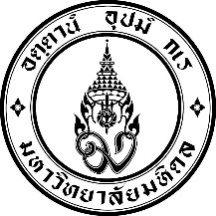 		โทร i + ๗๐ ต่อ ………………….. ที่  อว ๗๘.๓๘๑. ..../.................วันที่     ………………………………..เรื่อง	ขออนุมัติหลักการโครงการ..................................................................................................................เรียน	รองอธิการบดีฝ่ายสารสนเทศและวิทยาเขตกาญจนบุรีด้วย งาน/สาขาวิชา.....................................................................มีความประสงค์ดำเนินการ.......................................................................................................................................................................................โดยมีวัตถุประสงค์เพื่อ...................................................................................................................................................		ในการนี้ จึงขออนุมัติหลักการและบรรจุโครงการดังกล่าวในแผนงบประมาณรายจ่ายประจำปีงบประมาณ…………………..  ทั้งนี้ ได้แนบแบบฟอร์ม MUKA-QD-16 โครงการ/กิจกรรม (ภารกิจปกติประจำปี) (ไม่ใช้งบประมาณ) เพื่อประกอบการพิจารณาต่อไป		จึงเรียนมาเพื่อโปรดพิจารณาอนุมัติหลักการข้างต้น  จะขอบพระคุณยิ่ง	ลงชื่อ.......................................................	ลงชื่อ.......................................................	(............................................................................)	(............................................................................)	ตำแหน่ง.............................................	ตำแหน่ง.............................................ผู้ประสานงาน...................................